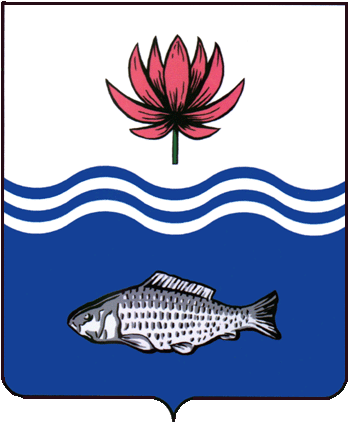 АДМИНИСТРАЦИЯ МО "ВОЛОДАРСКИЙ РАЙОН"АСТРАХАНСКОЙ ОБЛАСТИРАСПОРЯЖЕНИЕОб утверждении сметной документациипо объекту: «Ремонт автомобильной дорогипо ул. Нахимова, ул. Суворова, ул. Дзержинского до парома в п. Володарский, Володарского района, Астраханской области»Руководствуясь п. 5 ст. 14 ФЗ № 131 от 06.10.2003 "Об общих принципах организации местного самоуправления в РФ", п. 2 ст. 10 Устава муниципального образования «Володарский район», а также в соответствии с муниципальной программой «Развитие дорожного хозяйства Володарского района Астраханской области на 2021-2023 годы»:1.	Утвердить сводный сметный расчет стоимости по объекту: «Ремонт автомобильной дороги по ул. Нахимова, ул. Суворова, ул. Дзержинского до парома в п. Володарский, Володарского района, Астраханской области» со следующими показателями:2.	Сектору информационных технологий администрации МО «Володарский район» разместить настоящее распоряжение на официальном сайте администрации МО «Володарский район».3.	Контроль за исполнением настоящего распоряжения возложить на руководителя МКУ "Управление жилищно-коммунального хозяйства"                  Суюнчалиева Т.Г.И.о. заместителя главыпо оперативной работе					                Р.Т. Мухамбетовот 04.03.2021 г.N 189-рМощность, кмПоказателиЕд. изм.Количество1,030Сметная стоимость затрат в текущем уровне цен 2020 г. (с НДС)тыс. руб.6 472,4811,030В т.ч. СМРтыс. руб.6 472,4811,030оборудованиетыс. руб.1,030прочие затратытыс. руб.